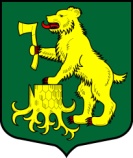 АДМИНИСТРАЦИЯМУНИЦИПАЛЬНОГО ОБРАЗОВАНИЯ ПЧЕВЖИНСКОЕ СЕЛЬСКОЕ ПОСЕЛЕНИЕ
КИРИШСКОГО МУНИЦИПАЛЬНОГО РАЙОНА ЛЕНИНГРАДСКОЙ ОБЛАСТИПОСТАНОВЛЕНИЕО реализации постановления Правительства Ленинградской областиОт 26 марта 2020 года № 154 «О реализации Указа Президента Российской Федерации от 25 марта 2020 года № 206»Во исполнение постановления Правительства Ленинградской области от 26 марта 2020 года № 154 «О реализации Указа Президента Российской Федерации от 25 марта 2020 года № 206» администрация Киришского муниципального района, действующая от имени Киришского муниципального района, ПОСТАНОВЛЯЕТ:В период с 30 марта по 3 апреля 2020 года:Обеспечить мониторинг исполнения пунктов 1.8, 1.12 постановления Правительства Ленинградской области от 26 марта 2020 года № 154 «О реализации Указа Президента Российской Федерации от 25 марта 2020 года № 206» .Обеспечить контроль за бесперебойной работой на территории Пчевжинского сельского поселения предприятий и организаций по предоставлению услуг в сфере жилищно-коммунального хозяйства.Обеспечить контроль за исполнением запрета на проведение всех массовых мероприятий на территории Ленинградской области.Администрации Пчевжинское сельское поселение  Киришского муниципального района обеспечить работу сотрудников в количестве 50 процентов численного состава органа власти, оставшимся сотрудникам осуществлять трудовую деятельность с использованием средств удаленного доступа.Опубликовать настоящее постановление в газете «Лесная республика» и разместить на официальном сайте администрации Пчевжинское сельское поселениеНастоящее постановление вступает в силу после его официального опубликования, распространяет свое действие на отношения, возникшие с 30 марта 2020 года.      4.      Контроль за использованием постановления оставляю за собой.ВРОИ главы администрации                                                                           Поподько Х.Х.Разослано: в дело-2, прокуратура, газета «Лесная республика», МП «ККП п. Пчевжа»от30 марта 2020 годап. Пчевжа№46